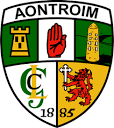 ANTRIM UNDER 14 HURLING DEVELOPMENT SQUAD 2018FOOD & PHYSICAL ACTIVITY DIARYNAME:_____________________________________________________			DATE:_____________________________________MondayTuesdayWednesdayThursdayFridaySaturdaySundayBreakfastLunchDinnerSnacksWater IntakeActivity